New high-pressure gauges qualified 
as the first in accordance with DIN 16001
Klingenberg, October 2017. WIKA has launched a new generation of high-pressure gauges. These are the first instruments of their kind which have been constructed and qualified in accordance with the new DIN 16001 high-pressure standard.The marking in accordance with DIN 16001 certifies to the operator that no hazard will arise from these measuring instruments, even in critical situations. They fulfil standard-defined criteria of the category “S3” (safety pressure gauges with solid baffle wall).With the new pressure gauges, the operator has a solution matched to each high-pressure application. The model PG23HP-P features scale ranges of up to 6,000 bar and a high indication accuracy of up to class 0.6 %. Its load cycle stability lies clearly over the requirements of the standard and is even maintained with dynamic pressure profiles. The PG23HP-S version has been designed for lower measuring and accuracy requirements.Number of characters: 901Key word: PG23HP-P/-SWIKA company photograph:High-pressure gauges PG23HP-P and PG23HP-S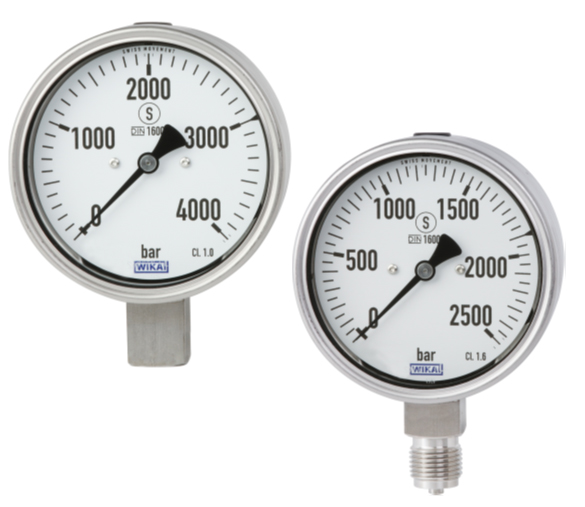 Edited by:WIKA Instruments Ltd. 3103 Parsons Road Edmonton, AB T6N 1C8 Canada Tel. (+1) 780 463-7035 Fax (+1) 780 462-0017 E-mail marketing.ca@wika.comwww.wika.caWIKA press release 14/2017